VZ 6.B (7.t.)Návykové látky a jejich škodlivost – opiš si do sešitu VZ , kdo má možnost, může vytisknout a nalepit do sešitu 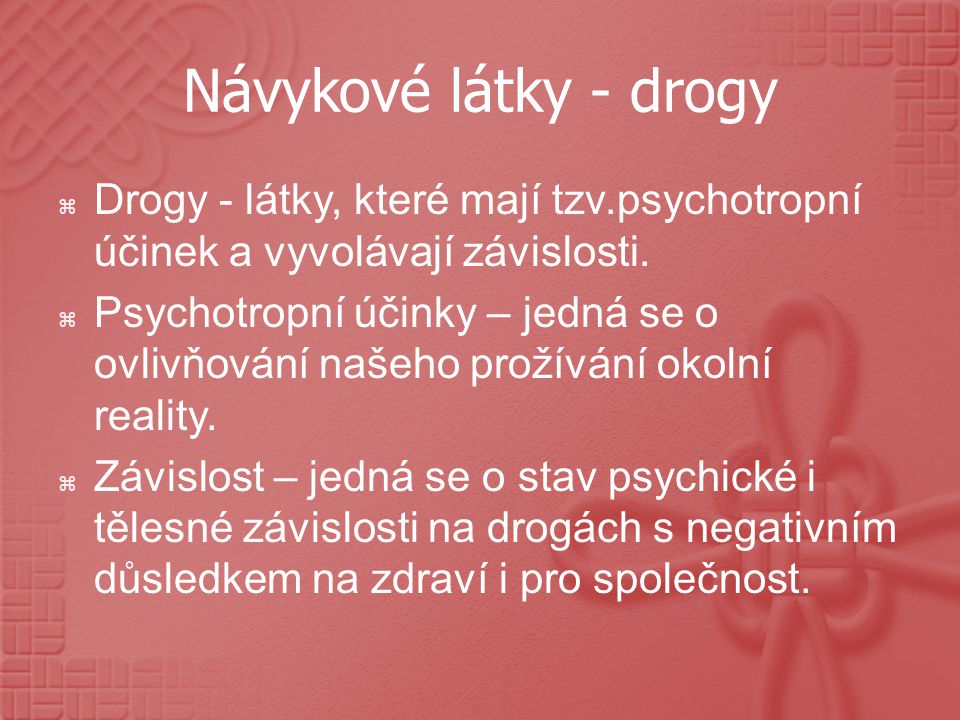 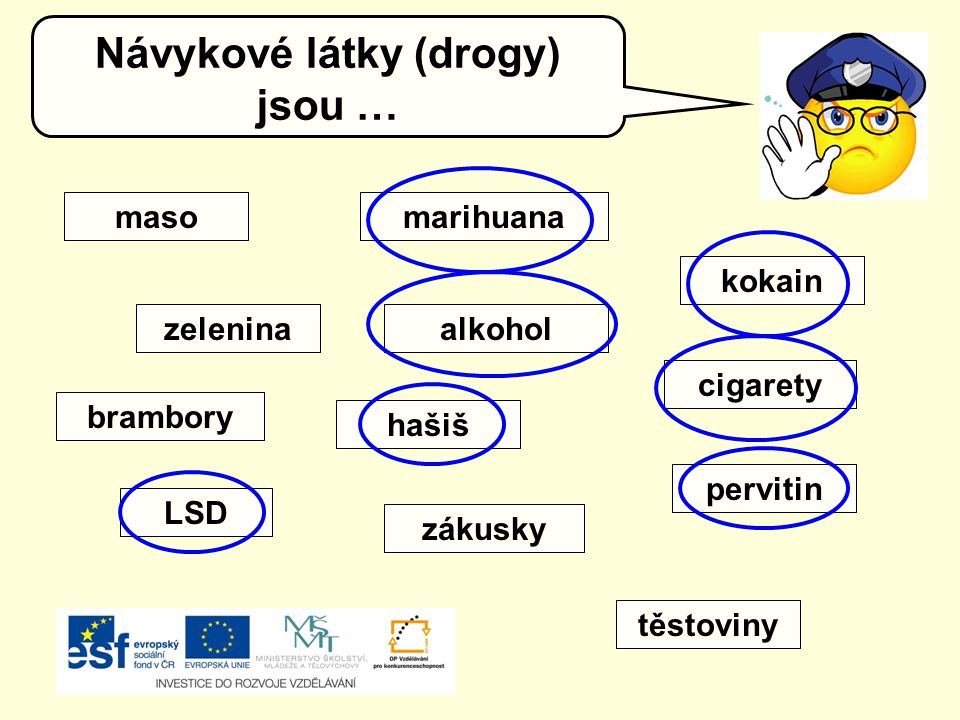 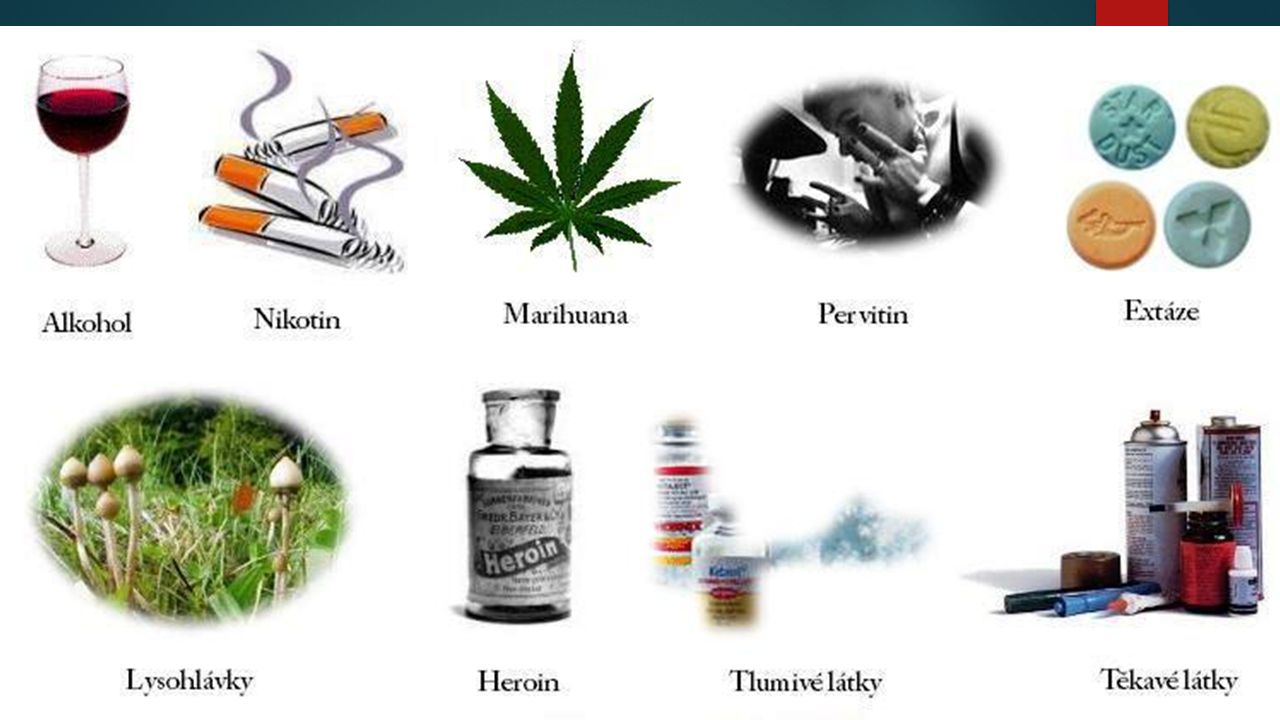 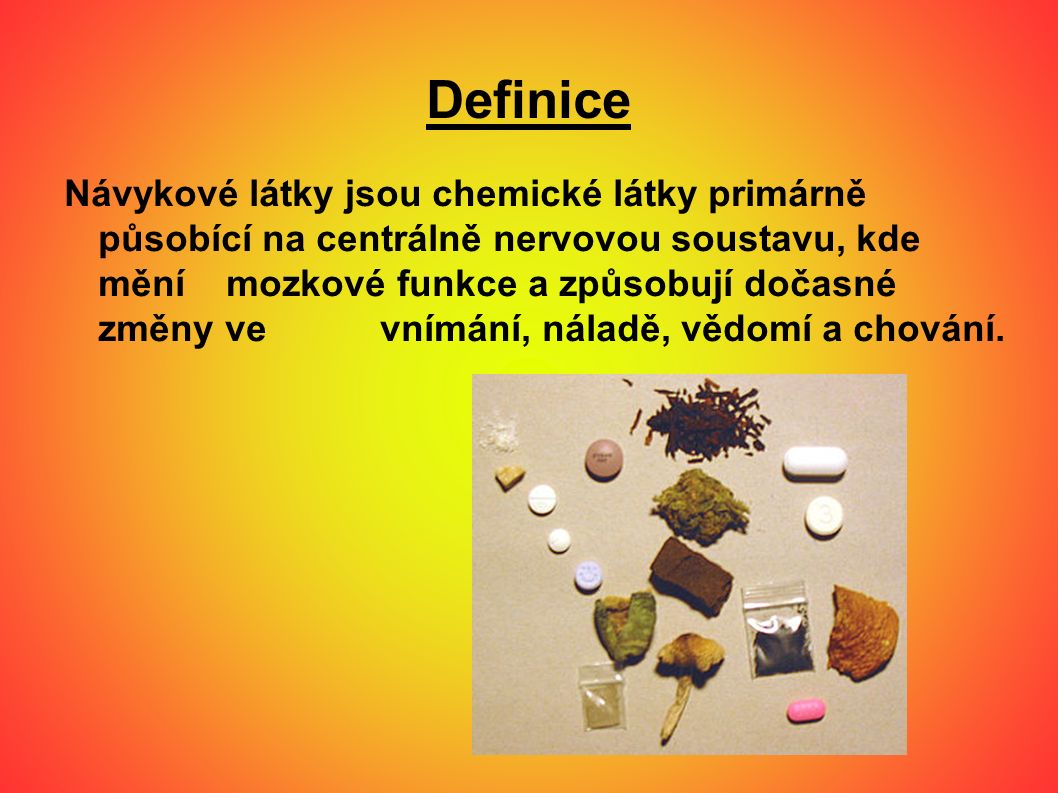 